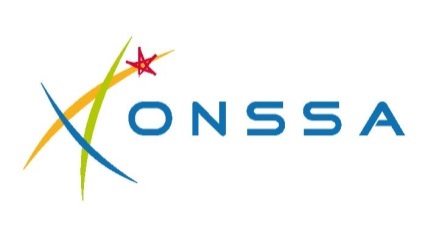 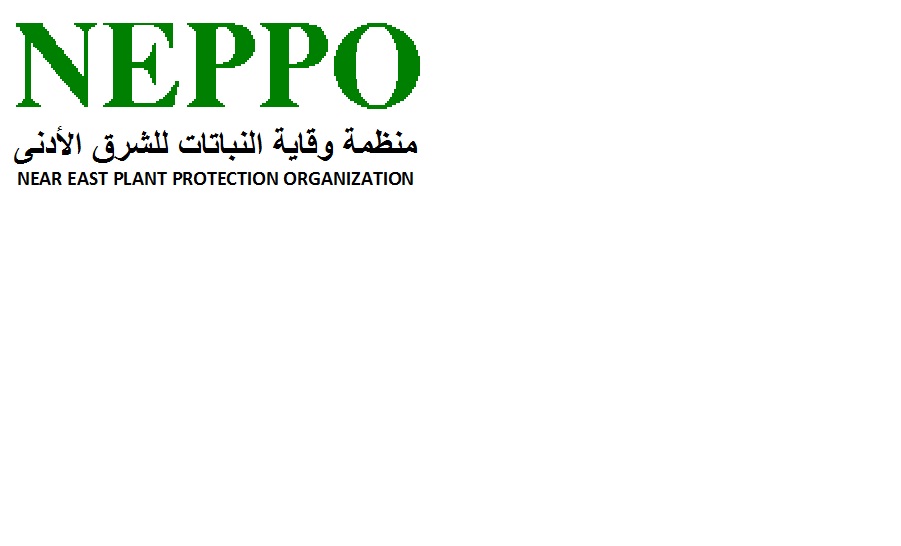 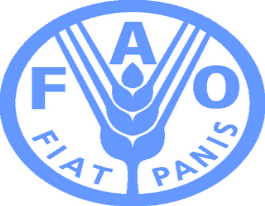 Seminar on the threat of Huanglongbing disease to the Near East and Mediterranean Citrus productionNovember 1, 2013Provisional AgendaTimeFaciltator9 :00 – 9 :05Opening9 :05 – 9 : 50Situation of HLB in COSAVE regionPablo CorteseArgentina, Cosave 9:05 – 10:10Situation of HLB in OIRSA regionOIRSA (NEPPO on Behalf of)10:10- 10: 30Coffee  break 10:30- 10:45Situation of Trioza erytreae in canaries Islands Dr. Estrella Hernandez SuárezDpto. Protección VegetalInstituto Canario de Investigaciones Agrarias.Iles Canaries. Espagne10:45- 11: 10Threat of HLB in the Mediterranean region Dr María M. LópezInstituto Valenciano de Investigaciones AgrariasInstituto Valenciano de Investigaciones Agrarias.Espagne11:10 -12:30 Discussion12:00 Closure